* користећи опцију инсерт мод унијети онолико редова колико је потребно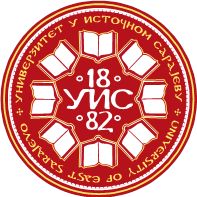 УНИВЕРЗИТЕТ У ИСТОЧНОМ САРАЈЕВУПравни факултетУНИВЕРЗИТЕТ У ИСТОЧНОМ САРАЈЕВУПравни факултетУНИВЕРЗИТЕТ У ИСТОЧНОМ САРАЈЕВУПравни факултетУНИВЕРЗИТЕТ У ИСТОЧНОМ САРАЈЕВУПравни факултетУНИВЕРЗИТЕТ У ИСТОЧНОМ САРАЈЕВУПравни факултетУНИВЕРЗИТЕТ У ИСТОЧНОМ САРАЈЕВУПравни факултетУНИВЕРЗИТЕТ У ИСТОЧНОМ САРАЈЕВУПравни факултетУНИВЕРЗИТЕТ У ИСТОЧНОМ САРАЈЕВУПравни факултетУНИВЕРЗИТЕТ У ИСТОЧНОМ САРАЈЕВУПравни факултетУНИВЕРЗИТЕТ У ИСТОЧНОМ САРАЈЕВУПравни факултетУНИВЕРЗИТЕТ У ИСТОЧНОМ САРАЈЕВУПравни факултетЛоготип факултета/ академије - центриратиЛоготип факултета/ академије - центриратиЛоготип факултета/ академије - центриратиСтудијски програм: ПравоСтудијски програм: ПравоСтудијски програм: ПравоСтудијски програм: ПравоСтудијски програм: ПравоСтудијски програм: ПравоСтудијски програм: ПравоСтудијски програм: ПравоСтудијски програм: ПравоСтудијски програм: ПравоСтудијски програм: ПравоЛоготип факултета/ академије - центриратиЛоготип факултета/ академије - центриратиЛоготип факултета/ академије - центриратиI циклус студијаI циклус студијаI циклус студијаI циклус студијаI циклус студијаI циклус студијаIV година студијаIV година студијаIV година студијаIV година студијаIV година студијаЛоготип факултета/ академије - центриратиЛоготип факултета/ академије - центриратиЛоготип факултета/ академије - центриратиПун назив предметаПун назив предметаПун назив предметаУПРАВНО ПРАВО-МАТЕРИЈАЛНИ ДИОУПРАВНО ПРАВО-МАТЕРИЈАЛНИ ДИОУПРАВНО ПРАВО-МАТЕРИЈАЛНИ ДИОУПРАВНО ПРАВО-МАТЕРИЈАЛНИ ДИОУПРАВНО ПРАВО-МАТЕРИЈАЛНИ ДИОУПРАВНО ПРАВО-МАТЕРИЈАЛНИ ДИОУПРАВНО ПРАВО-МАТЕРИЈАЛНИ ДИОУПРАВНО ПРАВО-МАТЕРИЈАЛНИ ДИОУПРАВНО ПРАВО-МАТЕРИЈАЛНИ ДИОУПРАВНО ПРАВО-МАТЕРИЈАЛНИ ДИОУПРАВНО ПРАВО-МАТЕРИЈАЛНИ ДИОУПРАВНО ПРАВО-МАТЕРИЈАЛНИ ДИОУПРАВНО ПРАВО-МАТЕРИЈАЛНИ ДИОУПРАВНО ПРАВО-МАТЕРИЈАЛНИ ДИОКатедра	Катедра	Катедра	Катедра за правну теорију и јавно правоКатедра за правну теорију и јавно правоКатедра за правну теорију и јавно правоКатедра за правну теорију и јавно правоКатедра за правну теорију и јавно правоКатедра за правну теорију и јавно правоКатедра за правну теорију и јавно правоКатедра за правну теорију и јавно правоКатедра за правну теорију и јавно правоКатедра за правну теорију и јавно правоКатедра за правну теорију и јавно правоКатедра за правну теорију и јавно правоКатедра за правну теорију и јавно правоКатедра за правну теорију и јавно правоШифра предметаШифра предметаШифра предметаШифра предметаШифра предметаШифра предметаСтатус предметаСтатус предметаСтатус предметаСтатус предметаСтатус предметаСеместарСеместарСеместарECTSECTSECTSШифра предметаШифра предметаШифра предметаШифра предметаШифра предметаШифра предметаСтатус предметаСтатус предметаСтатус предметаСтатус предметаСтатус предметаСеместарСеместарСеместарECTSECTSECTSПФ-1-7-030ПФ-1-7-030ПФ-1-7-030ПФ-1-7-030ПФ-1-7-030ПФ-1-7-030ОбавезанОбавезанОбавезанОбавезанОбавезанVIIVIIVII666Наставник/ -циНаставник/ -циДр Сања Голијанин, доцентДр Сања Голијанин, доцентДр Сања Голијанин, доцентДр Сања Голијанин, доцентДр Сања Голијанин, доцентДр Сања Голијанин, доцентДр Сања Голијанин, доцентДр Сања Голијанин, доцентДр Сања Голијанин, доцентДр Сања Голијанин, доцентДр Сања Голијанин, доцентДр Сања Голијанин, доцентДр Сања Голијанин, доцентДр Сања Голијанин, доцентДр Сања Голијанин, доцентСарадник/ - циСарадник/ - циФонд часова/ наставно оптерећење (седмично)Фонд часова/ наставно оптерећење (седмично)Фонд часова/ наставно оптерећење (седмично)Фонд часова/ наставно оптерећење (седмично)Фонд часова/ наставно оптерећење (седмично)Фонд часова/ наставно оптерећење (седмично)Фонд часова/ наставно оптерећење (седмично)Индивидуално оптерећење студента (у сатима семестрално)Индивидуално оптерећење студента (у сатима семестрално)Индивидуално оптерећење студента (у сатима семестрално)Индивидуално оптерећење студента (у сатима семестрално)Индивидуално оптерећење студента (у сатима семестрално)Индивидуално оптерећење студента (у сатима семестрално)Индивидуално оптерећење студента (у сатима семестрално)Индивидуално оптерећење студента (у сатима семестрално)Коефицијент студентског оптерећења SoКоефицијент студентског оптерећења SoПАВАВАВАВЛВЛВПППАВАВЛВЛВЛВSoSo31111003*15*1,43*15*1,43*15*1,41*15*1,41*15*1,40*15*1,40*15*1,40*15*1,41,41,4укупно наставно оптерећење (у сатима, семестрално) X*15 + Y*15 + Z*15  = W45 + 15+ 0  =60hукупно наставно оптерећење (у сатима, семестрално) X*15 + Y*15 + Z*15  = W45 + 15+ 0  =60hукупно наставно оптерећење (у сатима, семестрално) X*15 + Y*15 + Z*15  = W45 + 15+ 0  =60hукупно наставно оптерећење (у сатима, семестрално) X*15 + Y*15 + Z*15  = W45 + 15+ 0  =60hукупно наставно оптерећење (у сатима, семестрално) X*15 + Y*15 + Z*15  = W45 + 15+ 0  =60hукупно наставно оптерећење (у сатима, семестрално) X*15 + Y*15 + Z*15  = W45 + 15+ 0  =60hукупно наставно оптерећење (у сатима, семестрално) X*15 + Y*15 + Z*15  = W45 + 15+ 0  =60hукупно наставно оптерећење (у сатима, семестрално) X*15 + Y*15 + Z*15  = W45 + 15+ 0  =60hукупно студентско оптерећење (у сатима, семестрално) 3*15*1,4 + 1*15*1,4 + 0*15*1,4 = T63 + 21 = 84 hукупно студентско оптерећење (у сатима, семестрално) 3*15*1,4 + 1*15*1,4 + 0*15*1,4 = T63 + 21 = 84 hукупно студентско оптерећење (у сатима, семестрално) 3*15*1,4 + 1*15*1,4 + 0*15*1,4 = T63 + 21 = 84 hукупно студентско оптерећење (у сатима, семестрално) 3*15*1,4 + 1*15*1,4 + 0*15*1,4 = T63 + 21 = 84 hукупно студентско оптерећење (у сатима, семестрално) 3*15*1,4 + 1*15*1,4 + 0*15*1,4 = T63 + 21 = 84 hукупно студентско оптерећење (у сатима, семестрално) 3*15*1,4 + 1*15*1,4 + 0*15*1,4 = T63 + 21 = 84 hукупно студентско оптерећење (у сатима, семестрално) 3*15*1,4 + 1*15*1,4 + 0*15*1,4 = T63 + 21 = 84 hукупно студентско оптерећење (у сатима, семестрално) 3*15*1,4 + 1*15*1,4 + 0*15*1,4 = T63 + 21 = 84 hукупно студентско оптерећење (у сатима, семестрално) 3*15*1,4 + 1*15*1,4 + 0*15*1,4 = T63 + 21 = 84 hУкупно оптерећењепредмета (наставно + студентско): W + T = Uopt сати семестрално60h+ 84h= 144 сати семестралноУкупно оптерећењепредмета (наставно + студентско): W + T = Uopt сати семестрално60h+ 84h= 144 сати семестралноУкупно оптерећењепредмета (наставно + студентско): W + T = Uopt сати семестрално60h+ 84h= 144 сати семестралноУкупно оптерећењепредмета (наставно + студентско): W + T = Uopt сати семестрално60h+ 84h= 144 сати семестралноУкупно оптерећењепредмета (наставно + студентско): W + T = Uopt сати семестрално60h+ 84h= 144 сати семестралноУкупно оптерећењепредмета (наставно + студентско): W + T = Uopt сати семестрално60h+ 84h= 144 сати семестралноУкупно оптерећењепредмета (наставно + студентско): W + T = Uopt сати семестрално60h+ 84h= 144 сати семестралноУкупно оптерећењепредмета (наставно + студентско): W + T = Uopt сати семестрално60h+ 84h= 144 сати семестралноУкупно оптерећењепредмета (наставно + студентско): W + T = Uopt сати семестрално60h+ 84h= 144 сати семестралноУкупно оптерећењепредмета (наставно + студентско): W + T = Uopt сати семестрално60h+ 84h= 144 сати семестралноУкупно оптерећењепредмета (наставно + студентско): W + T = Uopt сати семестрално60h+ 84h= 144 сати семестралноУкупно оптерећењепредмета (наставно + студентско): W + T = Uopt сати семестрално60h+ 84h= 144 сати семестралноУкупно оптерећењепредмета (наставно + студентско): W + T = Uopt сати семестрално60h+ 84h= 144 сати семестралноУкупно оптерећењепредмета (наставно + студентско): W + T = Uopt сати семестрално60h+ 84h= 144 сати семестралноУкупно оптерећењепредмета (наставно + студентско): W + T = Uopt сати семестрално60h+ 84h= 144 сати семестралноУкупно оптерећењепредмета (наставно + студентско): W + T = Uopt сати семестрално60h+ 84h= 144 сати семестралноУкупно оптерећењепредмета (наставно + студентско): W + T = Uopt сати семестрално60h+ 84h= 144 сати семестралноИсходи учењаИсходи учењаСавладавањем овог предмета студент ће бити оспособљен да: 1.разумије управу као правну појаву, односно да теоријски и практично овлада основним управноправним институтима; 2. да разликује државну од недржавне управе, разумије организацију и надлежност управе и структуру њених органа;3. да зна врсте аката које управа доноси.Савладавањем овог предмета студент ће бити оспособљен да: 1.разумије управу као правну појаву, односно да теоријски и практично овлада основним управноправним институтима; 2. да разликује државну од недржавне управе, разумије организацију и надлежност управе и структуру њених органа;3. да зна врсте аката које управа доноси.Савладавањем овог предмета студент ће бити оспособљен да: 1.разумије управу као правну појаву, односно да теоријски и практично овлада основним управноправним институтима; 2. да разликује државну од недржавне управе, разумије организацију и надлежност управе и структуру њених органа;3. да зна врсте аката које управа доноси.Савладавањем овог предмета студент ће бити оспособљен да: 1.разумије управу као правну појаву, односно да теоријски и практично овлада основним управноправним институтима; 2. да разликује државну од недржавне управе, разумије организацију и надлежност управе и структуру њених органа;3. да зна врсте аката које управа доноси.Савладавањем овог предмета студент ће бити оспособљен да: 1.разумије управу као правну појаву, односно да теоријски и практично овлада основним управноправним институтима; 2. да разликује државну од недржавне управе, разумије организацију и надлежност управе и структуру њених органа;3. да зна врсте аката које управа доноси.Савладавањем овог предмета студент ће бити оспособљен да: 1.разумије управу као правну појаву, односно да теоријски и практично овлада основним управноправним институтима; 2. да разликује државну од недржавне управе, разумије организацију и надлежност управе и структуру њених органа;3. да зна врсте аката које управа доноси.Савладавањем овог предмета студент ће бити оспособљен да: 1.разумије управу као правну појаву, односно да теоријски и практично овлада основним управноправним институтима; 2. да разликује државну од недржавне управе, разумије организацију и надлежност управе и структуру њених органа;3. да зна врсте аката које управа доноси.Савладавањем овог предмета студент ће бити оспособљен да: 1.разумије управу као правну појаву, односно да теоријски и практично овлада основним управноправним институтима; 2. да разликује државну од недржавне управе, разумије организацију и надлежност управе и структуру њених органа;3. да зна врсте аката које управа доноси.Савладавањем овог предмета студент ће бити оспособљен да: 1.разумије управу као правну појаву, односно да теоријски и практично овлада основним управноправним институтима; 2. да разликује државну од недржавне управе, разумије организацију и надлежност управе и структуру њених органа;3. да зна врсте аката које управа доноси.Савладавањем овог предмета студент ће бити оспособљен да: 1.разумије управу као правну појаву, односно да теоријски и практично овлада основним управноправним институтима; 2. да разликује државну од недржавне управе, разумије организацију и надлежност управе и структуру њених органа;3. да зна врсте аката које управа доноси.Савладавањем овог предмета студент ће бити оспособљен да: 1.разумије управу као правну појаву, односно да теоријски и практично овлада основним управноправним институтима; 2. да разликује државну од недржавне управе, разумије организацију и надлежност управе и структуру њених органа;3. да зна врсте аката које управа доноси.Савладавањем овог предмета студент ће бити оспособљен да: 1.разумије управу као правну појаву, односно да теоријски и практично овлада основним управноправним институтима; 2. да разликује државну од недржавне управе, разумије организацију и надлежност управе и структуру њених органа;3. да зна врсте аката које управа доноси.Савладавањем овог предмета студент ће бити оспособљен да: 1.разумије управу као правну појаву, односно да теоријски и практично овлада основним управноправним институтима; 2. да разликује државну од недржавне управе, разумије организацију и надлежност управе и структуру њених органа;3. да зна врсте аката које управа доноси.Савладавањем овог предмета студент ће бити оспособљен да: 1.разумије управу као правну појаву, односно да теоријски и практично овлада основним управноправним институтима; 2. да разликује државну од недржавне управе, разумије организацију и надлежност управе и структуру њених органа;3. да зна врсте аката које управа доноси.Савладавањем овог предмета студент ће бити оспособљен да: 1.разумије управу као правну појаву, односно да теоријски и практично овлада основним управноправним институтима; 2. да разликује државну од недржавне управе, разумије организацију и надлежност управе и структуру њених органа;3. да зна врсте аката које управа доноси.УсловљеностУсловљеностНема условљености.Нема условљености.Нема условљености.Нема условљености.Нема условљености.Нема условљености.Нема условљености.Нема условљености.Нема условљености.Нема условљености.Нема условљености.Нема условљености.Нема условљености.Нема условљености.Нема условљености.Наставне методеНаставне методеПредавања, вјежбе, колоквијум, студијске групе, семинарски радови, посјете органима управе и управним организацијама итд.Предавања, вјежбе, колоквијум, студијске групе, семинарски радови, посјете органима управе и управним организацијама итд.Предавања, вјежбе, колоквијум, студијске групе, семинарски радови, посјете органима управе и управним организацијама итд.Предавања, вјежбе, колоквијум, студијске групе, семинарски радови, посјете органима управе и управним организацијама итд.Предавања, вјежбе, колоквијум, студијске групе, семинарски радови, посјете органима управе и управним организацијама итд.Предавања, вјежбе, колоквијум, студијске групе, семинарски радови, посјете органима управе и управним организацијама итд.Предавања, вјежбе, колоквијум, студијске групе, семинарски радови, посјете органима управе и управним организацијама итд.Предавања, вјежбе, колоквијум, студијске групе, семинарски радови, посјете органима управе и управним организацијама итд.Предавања, вјежбе, колоквијум, студијске групе, семинарски радови, посјете органима управе и управним организацијама итд.Предавања, вјежбе, колоквијум, студијске групе, семинарски радови, посјете органима управе и управним организацијама итд.Предавања, вјежбе, колоквијум, студијске групе, семинарски радови, посјете органима управе и управним организацијама итд.Предавања, вјежбе, колоквијум, студијске групе, семинарски радови, посјете органима управе и управним организацијама итд.Предавања, вјежбе, колоквијум, студијске групе, семинарски радови, посјете органима управе и управним организацијама итд.Предавања, вјежбе, колоквијум, студијске групе, семинарски радови, посјете органима управе и управним организацијама итд.Предавања, вјежбе, колоквијум, студијске групе, семинарски радови, посјете органима управе и управним организацијама итд.Садржај предмета по седмицамаСадржај предмета по седмицама1. Појмовно, историјско и правно одређење управе. Управа у организационом и управа у функционалном смислу. Управа у нашој теорији. Позитивно - правни појам управе.2. Правна држава као правни оквир управе. Појам и предмет управног права. Институти управног права.3. Однос управног права према другим гранама права. Извори управног права. 4. Организација управе. Државна управа. Послови управе према позитивном праву. Кадрови државне управе. Положај и улога кадрова. Категорије лица на раду у државној управи. Процедура избора и именовања државних службеника. Однос органа државне управе и других државних органа. Међусобни односи органа управе.5. Недржавна управа. Јавне службе и локална самоуправа.6. Подјела јавних служби. Развој јавних служби. Организациони облици јавних служби. Управна (јавна) овлаштења јавних служби. Однос државне управе и јавних служби. Управни надзор и стручни надзор.8. Јединице локалне самоуправе. Организација локалне самоуправе. Послови локалне самоуправе. Надзор над радом локалне самоуправе (административни надзор-поступак контроле законитости и цјелисходности аката, надзор над законитошћу и цјелисходношћу рада). Судска заштита локалне самоуправе9. Провјера предавања из претходних недјеља; први колоквијум10. Појам и класификација аката управе. Опши правни акти управе. Појединачни правни акти управе. Материјални акти управе (појам и врсте). 11. Управни акти. Појам, обиљежја и врсте управних аката. Правно дејство управног акта. Престанак важења управног акта.12. Коначност, правоснажност и извршност управног акта. Додаци управном акту.13. Погрешни управни акти. Неисправни управни акти. Нетачни и неуредни управни акти. Незаконити управни акти. Рушљиви или обориви управни акти те ништави и непостојећи управни акти. 14. Управни уговори-појам и врсте.15. Провјера предавања из претходних недјеља: други колоквијум.1. Појмовно, историјско и правно одређење управе. Управа у организационом и управа у функционалном смислу. Управа у нашој теорији. Позитивно - правни појам управе.2. Правна држава као правни оквир управе. Појам и предмет управног права. Институти управног права.3. Однос управног права према другим гранама права. Извори управног права. 4. Организација управе. Државна управа. Послови управе према позитивном праву. Кадрови државне управе. Положај и улога кадрова. Категорије лица на раду у државној управи. Процедура избора и именовања државних службеника. Однос органа државне управе и других државних органа. Међусобни односи органа управе.5. Недржавна управа. Јавне службе и локална самоуправа.6. Подјела јавних служби. Развој јавних служби. Организациони облици јавних служби. Управна (јавна) овлаштења јавних служби. Однос државне управе и јавних служби. Управни надзор и стручни надзор.8. Јединице локалне самоуправе. Организација локалне самоуправе. Послови локалне самоуправе. Надзор над радом локалне самоуправе (административни надзор-поступак контроле законитости и цјелисходности аката, надзор над законитошћу и цјелисходношћу рада). Судска заштита локалне самоуправе9. Провјера предавања из претходних недјеља; први колоквијум10. Појам и класификација аката управе. Опши правни акти управе. Појединачни правни акти управе. Материјални акти управе (појам и врсте). 11. Управни акти. Појам, обиљежја и врсте управних аката. Правно дејство управног акта. Престанак важења управног акта.12. Коначност, правоснажност и извршност управног акта. Додаци управном акту.13. Погрешни управни акти. Неисправни управни акти. Нетачни и неуредни управни акти. Незаконити управни акти. Рушљиви или обориви управни акти те ништави и непостојећи управни акти. 14. Управни уговори-појам и врсте.15. Провјера предавања из претходних недјеља: други колоквијум.1. Појмовно, историјско и правно одређење управе. Управа у организационом и управа у функционалном смислу. Управа у нашој теорији. Позитивно - правни појам управе.2. Правна држава као правни оквир управе. Појам и предмет управног права. Институти управног права.3. Однос управног права према другим гранама права. Извори управног права. 4. Организација управе. Државна управа. Послови управе према позитивном праву. Кадрови државне управе. Положај и улога кадрова. Категорије лица на раду у државној управи. Процедура избора и именовања државних службеника. Однос органа државне управе и других државних органа. Међусобни односи органа управе.5. Недржавна управа. Јавне службе и локална самоуправа.6. Подјела јавних служби. Развој јавних служби. Организациони облици јавних служби. Управна (јавна) овлаштења јавних служби. Однос државне управе и јавних служби. Управни надзор и стручни надзор.8. Јединице локалне самоуправе. Организација локалне самоуправе. Послови локалне самоуправе. Надзор над радом локалне самоуправе (административни надзор-поступак контроле законитости и цјелисходности аката, надзор над законитошћу и цјелисходношћу рада). Судска заштита локалне самоуправе9. Провјера предавања из претходних недјеља; први колоквијум10. Појам и класификација аката управе. Опши правни акти управе. Појединачни правни акти управе. Материјални акти управе (појам и врсте). 11. Управни акти. Појам, обиљежја и врсте управних аката. Правно дејство управног акта. Престанак важења управног акта.12. Коначност, правоснажност и извршност управног акта. Додаци управном акту.13. Погрешни управни акти. Неисправни управни акти. Нетачни и неуредни управни акти. Незаконити управни акти. Рушљиви или обориви управни акти те ништави и непостојећи управни акти. 14. Управни уговори-појам и врсте.15. Провјера предавања из претходних недјеља: други колоквијум.1. Појмовно, историјско и правно одређење управе. Управа у организационом и управа у функционалном смислу. Управа у нашој теорији. Позитивно - правни појам управе.2. Правна држава као правни оквир управе. Појам и предмет управног права. Институти управног права.3. Однос управног права према другим гранама права. Извори управног права. 4. Организација управе. Државна управа. Послови управе према позитивном праву. Кадрови државне управе. Положај и улога кадрова. Категорије лица на раду у државној управи. Процедура избора и именовања државних службеника. Однос органа државне управе и других државних органа. Међусобни односи органа управе.5. Недржавна управа. Јавне службе и локална самоуправа.6. Подјела јавних служби. Развој јавних служби. Организациони облици јавних служби. Управна (јавна) овлаштења јавних служби. Однос државне управе и јавних служби. Управни надзор и стручни надзор.8. Јединице локалне самоуправе. Организација локалне самоуправе. Послови локалне самоуправе. Надзор над радом локалне самоуправе (административни надзор-поступак контроле законитости и цјелисходности аката, надзор над законитошћу и цјелисходношћу рада). Судска заштита локалне самоуправе9. Провјера предавања из претходних недјеља; први колоквијум10. Појам и класификација аката управе. Опши правни акти управе. Појединачни правни акти управе. Материјални акти управе (појам и врсте). 11. Управни акти. Појам, обиљежја и врсте управних аката. Правно дејство управног акта. Престанак важења управног акта.12. Коначност, правоснажност и извршност управног акта. Додаци управном акту.13. Погрешни управни акти. Неисправни управни акти. Нетачни и неуредни управни акти. Незаконити управни акти. Рушљиви или обориви управни акти те ништави и непостојећи управни акти. 14. Управни уговори-појам и врсте.15. Провјера предавања из претходних недјеља: други колоквијум.1. Појмовно, историјско и правно одређење управе. Управа у организационом и управа у функционалном смислу. Управа у нашој теорији. Позитивно - правни појам управе.2. Правна држава као правни оквир управе. Појам и предмет управног права. Институти управног права.3. Однос управног права према другим гранама права. Извори управног права. 4. Организација управе. Државна управа. Послови управе према позитивном праву. Кадрови државне управе. Положај и улога кадрова. Категорије лица на раду у државној управи. Процедура избора и именовања државних службеника. Однос органа државне управе и других државних органа. Међусобни односи органа управе.5. Недржавна управа. Јавне службе и локална самоуправа.6. Подјела јавних служби. Развој јавних служби. Организациони облици јавних служби. Управна (јавна) овлаштења јавних служби. Однос државне управе и јавних служби. Управни надзор и стручни надзор.8. Јединице локалне самоуправе. Организација локалне самоуправе. Послови локалне самоуправе. Надзор над радом локалне самоуправе (административни надзор-поступак контроле законитости и цјелисходности аката, надзор над законитошћу и цјелисходношћу рада). Судска заштита локалне самоуправе9. Провјера предавања из претходних недјеља; први колоквијум10. Појам и класификација аката управе. Опши правни акти управе. Појединачни правни акти управе. Материјални акти управе (појам и врсте). 11. Управни акти. Појам, обиљежја и врсте управних аката. Правно дејство управног акта. Престанак важења управног акта.12. Коначност, правоснажност и извршност управног акта. Додаци управном акту.13. Погрешни управни акти. Неисправни управни акти. Нетачни и неуредни управни акти. Незаконити управни акти. Рушљиви или обориви управни акти те ништави и непостојећи управни акти. 14. Управни уговори-појам и врсте.15. Провјера предавања из претходних недјеља: други колоквијум.1. Појмовно, историјско и правно одређење управе. Управа у организационом и управа у функционалном смислу. Управа у нашој теорији. Позитивно - правни појам управе.2. Правна држава као правни оквир управе. Појам и предмет управног права. Институти управног права.3. Однос управног права према другим гранама права. Извори управног права. 4. Организација управе. Државна управа. Послови управе према позитивном праву. Кадрови државне управе. Положај и улога кадрова. Категорије лица на раду у државној управи. Процедура избора и именовања државних службеника. Однос органа државне управе и других државних органа. Међусобни односи органа управе.5. Недржавна управа. Јавне службе и локална самоуправа.6. Подјела јавних служби. Развој јавних служби. Организациони облици јавних служби. Управна (јавна) овлаштења јавних служби. Однос државне управе и јавних служби. Управни надзор и стручни надзор.8. Јединице локалне самоуправе. Организација локалне самоуправе. Послови локалне самоуправе. Надзор над радом локалне самоуправе (административни надзор-поступак контроле законитости и цјелисходности аката, надзор над законитошћу и цјелисходношћу рада). Судска заштита локалне самоуправе9. Провјера предавања из претходних недјеља; први колоквијум10. Појам и класификација аката управе. Опши правни акти управе. Појединачни правни акти управе. Материјални акти управе (појам и врсте). 11. Управни акти. Појам, обиљежја и врсте управних аката. Правно дејство управног акта. Престанак важења управног акта.12. Коначност, правоснажност и извршност управног акта. Додаци управном акту.13. Погрешни управни акти. Неисправни управни акти. Нетачни и неуредни управни акти. Незаконити управни акти. Рушљиви или обориви управни акти те ништави и непостојећи управни акти. 14. Управни уговори-појам и врсте.15. Провјера предавања из претходних недјеља: други колоквијум.1. Појмовно, историјско и правно одређење управе. Управа у организационом и управа у функционалном смислу. Управа у нашој теорији. Позитивно - правни појам управе.2. Правна држава као правни оквир управе. Појам и предмет управног права. Институти управног права.3. Однос управног права према другим гранама права. Извори управног права. 4. Организација управе. Државна управа. Послови управе према позитивном праву. Кадрови државне управе. Положај и улога кадрова. Категорије лица на раду у државној управи. Процедура избора и именовања државних службеника. Однос органа државне управе и других државних органа. Међусобни односи органа управе.5. Недржавна управа. Јавне службе и локална самоуправа.6. Подјела јавних служби. Развој јавних служби. Организациони облици јавних служби. Управна (јавна) овлаштења јавних служби. Однос државне управе и јавних служби. Управни надзор и стручни надзор.8. Јединице локалне самоуправе. Организација локалне самоуправе. Послови локалне самоуправе. Надзор над радом локалне самоуправе (административни надзор-поступак контроле законитости и цјелисходности аката, надзор над законитошћу и цјелисходношћу рада). Судска заштита локалне самоуправе9. Провјера предавања из претходних недјеља; први колоквијум10. Појам и класификација аката управе. Опши правни акти управе. Појединачни правни акти управе. Материјални акти управе (појам и врсте). 11. Управни акти. Појам, обиљежја и врсте управних аката. Правно дејство управног акта. Престанак важења управног акта.12. Коначност, правоснажност и извршност управног акта. Додаци управном акту.13. Погрешни управни акти. Неисправни управни акти. Нетачни и неуредни управни акти. Незаконити управни акти. Рушљиви или обориви управни акти те ништави и непостојећи управни акти. 14. Управни уговори-појам и врсте.15. Провјера предавања из претходних недјеља: други колоквијум.1. Појмовно, историјско и правно одређење управе. Управа у организационом и управа у функционалном смислу. Управа у нашој теорији. Позитивно - правни појам управе.2. Правна држава као правни оквир управе. Појам и предмет управног права. Институти управног права.3. Однос управног права према другим гранама права. Извори управног права. 4. Организација управе. Државна управа. Послови управе према позитивном праву. Кадрови државне управе. Положај и улога кадрова. Категорије лица на раду у државној управи. Процедура избора и именовања државних службеника. Однос органа државне управе и других државних органа. Међусобни односи органа управе.5. Недржавна управа. Јавне службе и локална самоуправа.6. Подјела јавних служби. Развој јавних служби. Организациони облици јавних служби. Управна (јавна) овлаштења јавних служби. Однос државне управе и јавних служби. Управни надзор и стручни надзор.8. Јединице локалне самоуправе. Организација локалне самоуправе. Послови локалне самоуправе. Надзор над радом локалне самоуправе (административни надзор-поступак контроле законитости и цјелисходности аката, надзор над законитошћу и цјелисходношћу рада). Судска заштита локалне самоуправе9. Провјера предавања из претходних недјеља; први колоквијум10. Појам и класификација аката управе. Опши правни акти управе. Појединачни правни акти управе. Материјални акти управе (појам и врсте). 11. Управни акти. Појам, обиљежја и врсте управних аката. Правно дејство управног акта. Престанак важења управног акта.12. Коначност, правоснажност и извршност управног акта. Додаци управном акту.13. Погрешни управни акти. Неисправни управни акти. Нетачни и неуредни управни акти. Незаконити управни акти. Рушљиви или обориви управни акти те ништави и непостојећи управни акти. 14. Управни уговори-појам и врсте.15. Провјера предавања из претходних недјеља: други колоквијум.1. Појмовно, историјско и правно одређење управе. Управа у организационом и управа у функционалном смислу. Управа у нашој теорији. Позитивно - правни појам управе.2. Правна држава као правни оквир управе. Појам и предмет управног права. Институти управног права.3. Однос управног права према другим гранама права. Извори управног права. 4. Организација управе. Државна управа. Послови управе према позитивном праву. Кадрови државне управе. Положај и улога кадрова. Категорије лица на раду у државној управи. Процедура избора и именовања државних службеника. Однос органа државне управе и других државних органа. Међусобни односи органа управе.5. Недржавна управа. Јавне службе и локална самоуправа.6. Подјела јавних служби. Развој јавних служби. Организациони облици јавних служби. Управна (јавна) овлаштења јавних служби. Однос државне управе и јавних служби. Управни надзор и стручни надзор.8. Јединице локалне самоуправе. Организација локалне самоуправе. Послови локалне самоуправе. Надзор над радом локалне самоуправе (административни надзор-поступак контроле законитости и цјелисходности аката, надзор над законитошћу и цјелисходношћу рада). Судска заштита локалне самоуправе9. Провјера предавања из претходних недјеља; први колоквијум10. Појам и класификација аката управе. Опши правни акти управе. Појединачни правни акти управе. Материјални акти управе (појам и врсте). 11. Управни акти. Појам, обиљежја и врсте управних аката. Правно дејство управног акта. Престанак важења управног акта.12. Коначност, правоснажност и извршност управног акта. Додаци управном акту.13. Погрешни управни акти. Неисправни управни акти. Нетачни и неуредни управни акти. Незаконити управни акти. Рушљиви или обориви управни акти те ништави и непостојећи управни акти. 14. Управни уговори-појам и врсте.15. Провјера предавања из претходних недјеља: други колоквијум.1. Појмовно, историјско и правно одређење управе. Управа у организационом и управа у функционалном смислу. Управа у нашој теорији. Позитивно - правни појам управе.2. Правна држава као правни оквир управе. Појам и предмет управног права. Институти управног права.3. Однос управног права према другим гранама права. Извори управног права. 4. Организација управе. Државна управа. Послови управе према позитивном праву. Кадрови државне управе. Положај и улога кадрова. Категорије лица на раду у државној управи. Процедура избора и именовања државних службеника. Однос органа државне управе и других државних органа. Међусобни односи органа управе.5. Недржавна управа. Јавне службе и локална самоуправа.6. Подјела јавних служби. Развој јавних служби. Организациони облици јавних служби. Управна (јавна) овлаштења јавних служби. Однос државне управе и јавних служби. Управни надзор и стручни надзор.8. Јединице локалне самоуправе. Организација локалне самоуправе. Послови локалне самоуправе. Надзор над радом локалне самоуправе (административни надзор-поступак контроле законитости и цјелисходности аката, надзор над законитошћу и цјелисходношћу рада). Судска заштита локалне самоуправе9. Провјера предавања из претходних недјеља; први колоквијум10. Појам и класификација аката управе. Опши правни акти управе. Појединачни правни акти управе. Материјални акти управе (појам и врсте). 11. Управни акти. Појам, обиљежја и врсте управних аката. Правно дејство управног акта. Престанак важења управног акта.12. Коначност, правоснажност и извршност управног акта. Додаци управном акту.13. Погрешни управни акти. Неисправни управни акти. Нетачни и неуредни управни акти. Незаконити управни акти. Рушљиви или обориви управни акти те ништави и непостојећи управни акти. 14. Управни уговори-појам и врсте.15. Провјера предавања из претходних недјеља: други колоквијум.1. Појмовно, историјско и правно одређење управе. Управа у организационом и управа у функционалном смислу. Управа у нашој теорији. Позитивно - правни појам управе.2. Правна држава као правни оквир управе. Појам и предмет управног права. Институти управног права.3. Однос управног права према другим гранама права. Извори управног права. 4. Организација управе. Државна управа. Послови управе према позитивном праву. Кадрови државне управе. Положај и улога кадрова. Категорије лица на раду у државној управи. Процедура избора и именовања државних службеника. Однос органа државне управе и других државних органа. Међусобни односи органа управе.5. Недржавна управа. Јавне службе и локална самоуправа.6. Подјела јавних служби. Развој јавних служби. Организациони облици јавних служби. Управна (јавна) овлаштења јавних служби. Однос државне управе и јавних служби. Управни надзор и стручни надзор.8. Јединице локалне самоуправе. Организација локалне самоуправе. Послови локалне самоуправе. Надзор над радом локалне самоуправе (административни надзор-поступак контроле законитости и цјелисходности аката, надзор над законитошћу и цјелисходношћу рада). Судска заштита локалне самоуправе9. Провјера предавања из претходних недјеља; први колоквијум10. Појам и класификација аката управе. Опши правни акти управе. Појединачни правни акти управе. Материјални акти управе (појам и врсте). 11. Управни акти. Појам, обиљежја и врсте управних аката. Правно дејство управног акта. Престанак важења управног акта.12. Коначност, правоснажност и извршност управног акта. Додаци управном акту.13. Погрешни управни акти. Неисправни управни акти. Нетачни и неуредни управни акти. Незаконити управни акти. Рушљиви или обориви управни акти те ништави и непостојећи управни акти. 14. Управни уговори-појам и врсте.15. Провјера предавања из претходних недјеља: други колоквијум.1. Појмовно, историјско и правно одређење управе. Управа у организационом и управа у функционалном смислу. Управа у нашој теорији. Позитивно - правни појам управе.2. Правна држава као правни оквир управе. Појам и предмет управног права. Институти управног права.3. Однос управног права према другим гранама права. Извори управног права. 4. Организација управе. Државна управа. Послови управе према позитивном праву. Кадрови државне управе. Положај и улога кадрова. Категорије лица на раду у државној управи. Процедура избора и именовања државних службеника. Однос органа државне управе и других државних органа. Међусобни односи органа управе.5. Недржавна управа. Јавне службе и локална самоуправа.6. Подјела јавних служби. Развој јавних служби. Организациони облици јавних служби. Управна (јавна) овлаштења јавних служби. Однос државне управе и јавних служби. Управни надзор и стручни надзор.8. Јединице локалне самоуправе. Организација локалне самоуправе. Послови локалне самоуправе. Надзор над радом локалне самоуправе (административни надзор-поступак контроле законитости и цјелисходности аката, надзор над законитошћу и цјелисходношћу рада). Судска заштита локалне самоуправе9. Провјера предавања из претходних недјеља; први колоквијум10. Појам и класификација аката управе. Опши правни акти управе. Појединачни правни акти управе. Материјални акти управе (појам и врсте). 11. Управни акти. Појам, обиљежја и врсте управних аката. Правно дејство управног акта. Престанак важења управног акта.12. Коначност, правоснажност и извршност управног акта. Додаци управном акту.13. Погрешни управни акти. Неисправни управни акти. Нетачни и неуредни управни акти. Незаконити управни акти. Рушљиви или обориви управни акти те ништави и непостојећи управни акти. 14. Управни уговори-појам и врсте.15. Провјера предавања из претходних недјеља: други колоквијум.1. Појмовно, историјско и правно одређење управе. Управа у организационом и управа у функционалном смислу. Управа у нашој теорији. Позитивно - правни појам управе.2. Правна држава као правни оквир управе. Појам и предмет управног права. Институти управног права.3. Однос управног права према другим гранама права. Извори управног права. 4. Организација управе. Државна управа. Послови управе према позитивном праву. Кадрови државне управе. Положај и улога кадрова. Категорије лица на раду у државној управи. Процедура избора и именовања државних службеника. Однос органа државне управе и других државних органа. Међусобни односи органа управе.5. Недржавна управа. Јавне службе и локална самоуправа.6. Подјела јавних служби. Развој јавних служби. Организациони облици јавних служби. Управна (јавна) овлаштења јавних служби. Однос државне управе и јавних служби. Управни надзор и стручни надзор.8. Јединице локалне самоуправе. Организација локалне самоуправе. Послови локалне самоуправе. Надзор над радом локалне самоуправе (административни надзор-поступак контроле законитости и цјелисходности аката, надзор над законитошћу и цјелисходношћу рада). Судска заштита локалне самоуправе9. Провјера предавања из претходних недјеља; први колоквијум10. Појам и класификација аката управе. Опши правни акти управе. Појединачни правни акти управе. Материјални акти управе (појам и врсте). 11. Управни акти. Појам, обиљежја и врсте управних аката. Правно дејство управног акта. Престанак важења управног акта.12. Коначност, правоснажност и извршност управног акта. Додаци управном акту.13. Погрешни управни акти. Неисправни управни акти. Нетачни и неуредни управни акти. Незаконити управни акти. Рушљиви или обориви управни акти те ништави и непостојећи управни акти. 14. Управни уговори-појам и врсте.15. Провјера предавања из претходних недјеља: други колоквијум.1. Појмовно, историјско и правно одређење управе. Управа у организационом и управа у функционалном смислу. Управа у нашој теорији. Позитивно - правни појам управе.2. Правна држава као правни оквир управе. Појам и предмет управног права. Институти управног права.3. Однос управног права према другим гранама права. Извори управног права. 4. Организација управе. Државна управа. Послови управе према позитивном праву. Кадрови државне управе. Положај и улога кадрова. Категорије лица на раду у државној управи. Процедура избора и именовања државних службеника. Однос органа државне управе и других државних органа. Међусобни односи органа управе.5. Недржавна управа. Јавне службе и локална самоуправа.6. Подјела јавних служби. Развој јавних служби. Организациони облици јавних служби. Управна (јавна) овлаштења јавних служби. Однос државне управе и јавних служби. Управни надзор и стручни надзор.8. Јединице локалне самоуправе. Организација локалне самоуправе. Послови локалне самоуправе. Надзор над радом локалне самоуправе (административни надзор-поступак контроле законитости и цјелисходности аката, надзор над законитошћу и цјелисходношћу рада). Судска заштита локалне самоуправе9. Провјера предавања из претходних недјеља; први колоквијум10. Појам и класификација аката управе. Опши правни акти управе. Појединачни правни акти управе. Материјални акти управе (појам и врсте). 11. Управни акти. Појам, обиљежја и врсте управних аката. Правно дејство управног акта. Престанак важења управног акта.12. Коначност, правоснажност и извршност управног акта. Додаци управном акту.13. Погрешни управни акти. Неисправни управни акти. Нетачни и неуредни управни акти. Незаконити управни акти. Рушљиви или обориви управни акти те ништави и непостојећи управни акти. 14. Управни уговори-појам и врсте.15. Провјера предавања из претходних недјеља: други колоквијум.1. Појмовно, историјско и правно одређење управе. Управа у организационом и управа у функционалном смислу. Управа у нашој теорији. Позитивно - правни појам управе.2. Правна држава као правни оквир управе. Појам и предмет управног права. Институти управног права.3. Однос управног права према другим гранама права. Извори управног права. 4. Организација управе. Државна управа. Послови управе према позитивном праву. Кадрови државне управе. Положај и улога кадрова. Категорије лица на раду у државној управи. Процедура избора и именовања државних службеника. Однос органа државне управе и других државних органа. Међусобни односи органа управе.5. Недржавна управа. Јавне службе и локална самоуправа.6. Подјела јавних служби. Развој јавних служби. Организациони облици јавних служби. Управна (јавна) овлаштења јавних служби. Однос државне управе и јавних служби. Управни надзор и стручни надзор.8. Јединице локалне самоуправе. Организација локалне самоуправе. Послови локалне самоуправе. Надзор над радом локалне самоуправе (административни надзор-поступак контроле законитости и цјелисходности аката, надзор над законитошћу и цјелисходношћу рада). Судска заштита локалне самоуправе9. Провјера предавања из претходних недјеља; први колоквијум10. Појам и класификација аката управе. Опши правни акти управе. Појединачни правни акти управе. Материјални акти управе (појам и врсте). 11. Управни акти. Појам, обиљежја и врсте управних аката. Правно дејство управног акта. Престанак важења управног акта.12. Коначност, правоснажност и извршност управног акта. Додаци управном акту.13. Погрешни управни акти. Неисправни управни акти. Нетачни и неуредни управни акти. Незаконити управни акти. Рушљиви или обориви управни акти те ништави и непостојећи управни акти. 14. Управни уговори-појам и врсте.15. Провјера предавања из претходних недјеља: други колоквијум.Обавезна литература Обавезна литература Обавезна литература Обавезна литература Обавезна литература Обавезна литература Обавезна литература Обавезна литература Обавезна литература Обавезна литература Обавезна литература Обавезна литература Обавезна литература Обавезна литература Обавезна литература Обавезна литература Обавезна литература Аутор/ иАутор/ иАутор/ иАутор/ иНазив публикације, издавачНазив публикације, издавачНазив публикације, издавачНазив публикације, издавачНазив публикације, издавачНазив публикације, издавачНазив публикације, издавачНазив публикације, издавачНазив публикације, издавачГодинаГодинаСтранице (од-до)Странице (од-до)Димитријевић, ПредрагДимитријевић, ПредрагДимитријевић, ПредрагДимитријевић, ПредрагУправно право-материјални дио, Примапром, Бања ЛукаУправно право-материјални дио, Примапром, Бања ЛукаУправно право-материјални дио, Примапром, Бања ЛукаУправно право-материјални дио, Примапром, Бања ЛукаУправно право-материјални дио, Примапром, Бања ЛукаУправно право-материјални дио, Примапром, Бања ЛукаУправно право-материјални дио, Примапром, Бања ЛукаУправно право-материјални дио, Примапром, Бања ЛукаУправно право-материјални дио, Примапром, Бања Лука2014.2014.        1-332        1-332Допунска литератураДопунска литератураДопунска литератураДопунска литератураДопунска литератураДопунска литератураДопунска литератураДопунска литератураДопунска литератураДопунска литератураДопунска литератураДопунска литератураДопунска литератураДопунска литератураДопунска литератураДопунска литератураДопунска литератураАутор/ иАутор/ иАутор/ иАутор/ иНазив публикације, издавачНазив публикације, издавачНазив публикације, издавачНазив публикације, издавачНазив публикације, издавачНазив публикације, издавачНазив публикације, издавачНазив публикације, издавачНазив публикације, издавачГодинаГодинаСтранице (од-до)Странице (од-до)Милков, ДраганМилков, ДраганМилков, ДраганМилков, ДраганУправно право I, Уводна и организациона питања, Нови СадУправно право II, Управна делатност, Нови СадУправно право I, Уводна и организациона питања, Нови СадУправно право II, Управна делатност, Нови СадУправно право I, Уводна и организациона питања, Нови СадУправно право II, Управна делатност, Нови СадУправно право I, Уводна и организациона питања, Нови СадУправно право II, Управна делатност, Нови СадУправно право I, Уводна и организациона питања, Нови СадУправно право II, Управна делатност, Нови СадУправно право I, Уводна и организациона питања, Нови СадУправно право II, Управна делатност, Нови СадУправно право I, Уводна и организациона питања, Нови СадУправно право II, Управна делатност, Нови СадУправно право I, Уводна и организациона питања, Нови СадУправно право II, Управна делатност, Нови СадУправно право I, Уводна и организациона питања, Нови СадУправно право II, Управна делатност, Нови Сад2016.2017.2016.2017.Обавезе, облици провјере знања и оцјењивањеОбавезе, облици провјере знања и оцјењивањеВрста евалуације рада студентаВрста евалуације рада студентаВрста евалуације рада студентаВрста евалуације рада студентаВрста евалуације рада студентаВрста евалуације рада студентаВрста евалуације рада студентаВрста евалуације рада студентаВрста евалуације рада студентаВрста евалуације рада студентаВрста евалуације рада студентаВрста евалуације рада студентаБодовиБодовиПроценатОбавезе, облици провјере знања и оцјењивањеОбавезе, облици провјере знања и оцјењивањеПредиспитне обавезеПредиспитне обавезеПредиспитне обавезеПредиспитне обавезеПредиспитне обавезеПредиспитне обавезеПредиспитне обавезеПредиспитне обавезеПредиспитне обавезеПредиспитне обавезеПредиспитне обавезеПредиспитне обавезеПредиспитне обавезеПредиспитне обавезеПредиспитне обавезеОбавезе, облици провјере знања и оцјењивањеОбавезе, облици провјере знања и оцјењивањеприсуство предавањимаприсуство предавањимаприсуство предавањимаприсуство предавањимаприсуство предавањимаприсуство предавањимаприсуство предавањимаприсуство предавањимаприсуство предавањимаприсуство предавањимаприсуство предавањимаприсуство предавањима202020 %Обавезе, облици провјере знања и оцјењивањеОбавезе, облици провјере знања и оцјењивањепозитивно оцијењен семинарски радпозитивно оцијењен семинарски радпозитивно оцијењен семинарски радпозитивно оцијењен семинарски радпозитивно оцијењен семинарски радпозитивно оцијењен семинарски радпозитивно оцијењен семинарски радпозитивно оцијењен семинарски радпозитивно оцијењен семинарски радпозитивно оцијењен семинарски радпозитивно оцијењен семинарски радпозитивно оцијењен семинарски рад555 %Обавезе, облици провјере знања и оцјењивањеОбавезе, облици провјере знања и оцјењивањеколоквијумколоквијумколоквијумколоквијумколоквијумколоквијумколоквијумколоквијумколоквијумколоквијумколоквијумколоквијум252525%Обавезе, облици провјере знања и оцјењивањеОбавезе, облици провјере знања и оцјењивањеОбавезе, облици провјере знања и оцјењивањеОбавезе, облици провјере знања и оцјењивањеЗавршни испитЗавршни испитЗавршни испитЗавршни испитЗавршни испитЗавршни испитЗавршни испитЗавршни испитЗавршни испитЗавршни испитЗавршни испитЗавршни испитЗавршни испитЗавршни испитЗавршни испитОбавезе, облици провјере знања и оцјењивањеОбавезе, облици провјере знања и оцјењивањезавршни испит (усмени)завршни испит (усмени)завршни испит (усмени)завршни испит (усмени)завршни испит (усмени)завршни испит (усмени)завршни испит (усмени)завршни испит (усмени)завршни испит (усмени)завршни испит (усмени)завршни испит (усмени)завршни испит (усмени)505050 %Обавезе, облици провјере знања и оцјењивањеОбавезе, облици провјере знања и оцјењивањеУКУПНОУКУПНОУКУПНОУКУПНОУКУПНОУКУПНОУКУПНОУКУПНОУКУПНОУКУПНОУКУПНОУКУПНО100100100 %Web страницаWeb страница(навести URL адресу предмета уколико постоји)/ (ако не постоји избрисати овај ред)(навести URL адресу предмета уколико постоји)/ (ако не постоји избрисати овај ред)(навести URL адресу предмета уколико постоји)/ (ако не постоји избрисати овај ред)(навести URL адресу предмета уколико постоји)/ (ако не постоји избрисати овај ред)(навести URL адресу предмета уколико постоји)/ (ако не постоји избрисати овај ред)(навести URL адресу предмета уколико постоји)/ (ако не постоји избрисати овај ред)(навести URL адресу предмета уколико постоји)/ (ако не постоји избрисати овај ред)(навести URL адресу предмета уколико постоји)/ (ако не постоји избрисати овај ред)(навести URL адресу предмета уколико постоји)/ (ако не постоји избрисати овај ред)(навести URL адресу предмета уколико постоји)/ (ако не постоји избрисати овај ред)(навести URL адресу предмета уколико постоји)/ (ако не постоји избрисати овај ред)(навести URL адресу предмета уколико постоји)/ (ако не постоји избрисати овај ред)(навести URL адресу предмета уколико постоји)/ (ако не постоји избрисати овај ред)(навести URL адресу предмета уколико постоји)/ (ако не постоји избрисати овај ред)(навести URL адресу предмета уколико постоји)/ (ако не постоји избрисати овај ред)Датум овјереДатум овјере(унијети задњи датум усвајања овог силабуса на сједници Вијећа)(унијети задњи датум усвајања овог силабуса на сједници Вијећа)(унијети задњи датум усвајања овог силабуса на сједници Вијећа)(унијети задњи датум усвајања овог силабуса на сједници Вијећа)(унијети задњи датум усвајања овог силабуса на сједници Вијећа)(унијети задњи датум усвајања овог силабуса на сједници Вијећа)(унијети задњи датум усвајања овог силабуса на сједници Вијећа)(унијети задњи датум усвајања овог силабуса на сједници Вијећа)(унијети задњи датум усвајања овог силабуса на сједници Вијећа)(унијети задњи датум усвајања овог силабуса на сједници Вијећа)(унијети задњи датум усвајања овог силабуса на сједници Вијећа)(унијети задњи датум усвајања овог силабуса на сједници Вијећа)(унијети задњи датум усвајања овог силабуса на сједници Вијећа)(унијети задњи датум усвајања овог силабуса на сједници Вијећа)(унијети задњи датум усвајања овог силабуса на сједници Вијећа)